Dual occupancy codeApplicationThis code applies to assessing development for a Dual occupancy.When using this code, reference should be made to Part 5.PurposeThe purpose of the Dual occupancy code is to promote a variety of housing choice to cater for a range of housing needs and affordability.The purpose of the code will be achieved through the following overall outcomes:the scale and character of development is consistent with the existing desired residential character and streetscape pattern;design gives a sense of individual ownership to residents;dual occupancies do not detrimentally affect the function of the road network and its infrastructure design requirements.Assessment benchmarks and requirementsTable 9.2.9.3.a – Dual occupancy code – benchmarks for assessable development and requirements for accepted development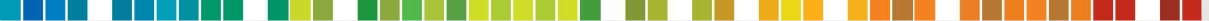 Performance outcomesAcceptable outcomesApplicant responseFor accepted development subject to requirements and assessable developmentFor accepted development subject to requirements and assessable developmentFor accepted development subject to requirements and assessable developmentBuilding work (not associated with a Material change of use) on a site containing an existing Dual occupancyBuilding work (not associated with a Material change of use) on a site containing an existing Dual occupancyBuilding work (not associated with a Material change of use) on a site containing an existing Dual occupancyDesignDesignDesignPO1Building work is designed and sited to:Maintain privacy and amenity for residents and adjoining premises;maximise separation between buildings and adjoining premises;maintain the character and amenity of the streetscape and surrounding area;retain landscaping, private open space and communal recreational areas.AO1.1Building work does not:increase the height of existing buildings and structures on the site;reduce the number of car parking spaces on the site;reduce private open space or communal recreational areas on the site.Performance outcomesAcceptable outcomesApplicant responseAO1.2Building work maintains whichever is the lesser of the setbacks of existing buildings and structures from boundaries or:no less than 6 metres from a road frontage;5.5 metres from a secondary road frontage for a garage or carport;3 metres from a secondary road frontage for all other buildings and structures;1.5 metres from side and rear boundaries.AO1.3Car parking areas, garages, carports and other parking structures are designed and located so that they do not occupy more than 6m of the street frontage.AO1.4Buildings are:attached by a common wall; orseparated by not less than 3m.For all other accepted development subject to requirements and assessable developmentFor all other accepted development subject to requirements and assessable developmentFor all other accepted development subject to requirements and assessable developmentSite requirementsSite requirementsSite requirementsPO2The site has sufficient area to accommodate:buildings and structures;setbacks;access, parking, manoeuvring and circulation;landscaping;recreational and outdoor living areas.AO2.1The dual occupancy is established on land with a minimum area of:600m2 within the Low-medium density residential zone, Medium density residential zone or Mixed use zone precinct 3; or800m2 within all other zones.Performance outcomesAcceptable outcomesApplicant responseDesignDesignDesignPO3Buildings and structures are setback from property boundaries such that:the setback from the street frontages reflects the positive attributes of the streetscape;the setback from side and rear boundaries retains daylight access and privacy for adjoining properties;the setback from all boundaries is sufficient to allow areas of deep planting;the setback from street frontages provides for the desired streetscape pattern.AO3.1Buildings and structures are set back from property boundaries as follows:6 metres from the primary road frontage;5.5 metres from a secondary road frontage for a garage or carport and 3 metres from a secondary road frontage for all other buildings and structures;1.5 metres from side and rear boundaries.PO4Buildings are appropriately separated from each other to maintain the character of the streetscape and privacy and amenity for residents.AO4.1Buildings are:attached by a common wall; orseparated by not less than 3m.PO5Car parking areas, including garages and other parking structures are designed and sited to provide a high quality living environment and enhance the amenity of the streetscape.AO5.1Car parking areas, garages, carports and other parking structures are designed and located so that they do not occupy more than 6m of the street frontage.PO6The development addresses the road frontage to facilitate casual surveillance and to enhance the amenity of the streetscape.AO6.1The building has balconies or windows or verandahs that face the street.PO6The development addresses the road frontage to facilitate casual surveillance and to enhance the amenity of the streetscape.AO6.2Fences and walls along road frontages are not more than:1.2 metres in height if less than 50% transparent; or1.5 metres in height if greater than 50% transparent.Performance outcomesAcceptable outcomesApplicant responsePO7Residents are provided functional private open space and recreation area.AO7.1A minimum area of 25m² private open space is provided for each dwelling unit which is directly accessible from the living area of each dwelling unit.AccessAccessAccessPO8The development provides safe access to and from the premises.AO8.1Where development is on a State controlled road, Sub-arterial road or Collector road the driveway design is such that vehicles can enter and exit the site in a forward gear.ScreeningScreeningScreeningPO9Fencing is designed to ensure a high degree of privacy and amenity for residents.AO9.1A screen fence (minimum height of 1.8 metres and maximum gap of 10mm) is provided to the side and rear boundaries.PO9Fencing is designed to ensure a high degree of privacy and amenity for residents.AO9.2Where the front fence is lower than the side boundary fence it is tapered to the maximum height of the side boundary fence at or behind the front setback.InfrastructureInfrastructureInfrastructurePO10The dual occupancy is connected to essential infrastructure services and is sufficient to support individual ownership of each dwelling.AO10.1Each dwelling is separately connected to:water;sewerage;drainage;electricity;telecommunications.Service facilitiesService facilitiesService facilitiesPerformance outcomesAcceptable outcomesApplicant responsePO11Services structures and mechanical plant (including air conditioners) are located, screened or incorporated as part of the building form to minimise adverse impacts on amenity.AO11.1Services structures and mechanical plant are located or screened to not be visible from:public spaces;adjoining properties.PO11Services structures and mechanical plant (including air conditioners) are located, screened or incorporated as part of the building form to minimise adverse impacts on amenity.AO11.2Mechanical plant is not located on balconies or adjacent to other liveable areas.PO11Services structures and mechanical plant (including air conditioners) are located, screened or incorporated as part of the building form to minimise adverse impacts on amenity.AO11.3Services and mechanical plant are located in building recesses or adjacent to service areas such as parking and driveway areas.PO12Development provides a secure and functional storage area for each dwelling.AO12.1A secure storage area is provided for each dwelling that:has a minimum space of 2.5m2;has a minimum height of 2 metres;is weather proof;has immunity to the 1% AEP inundation event.Note – dedicated storage space areas may be provided inside the dwelling only where they are in addition to storage typically provided in dwellings (e.g. cupboards, wardrobes).PO13Development provides sufficient area to accommodate the storage of waste and recycle receptacles that is in a location that does not adversely impact on the amenity of the streetscape or adjoining premises.AO13.1Development is designed to be serviced by wheelie bins for kerbside waste and recycling collection. An area for the storage of wheelie bins is provided:at an accessible on site location at or near the road frontage;that is convenient to the occupants;screened from view from the street and adjoining properties.Performance outcomesAcceptable outcomesApplicant responseFor assessable developmentFor assessable developmentFor assessable developmentDual occupancy incorporating an existing dwelling houseDual occupancy incorporating an existing dwelling houseDual occupancy incorporating an existing dwelling housePO14For dual occupancies incorporating an existing dwelling:dwellings at the street front contribute to a sense of individual ownership;where the new dwelling is located at the rear of an existing dwelling, the appearance of the streetscape is maintain by screening the premises to the rear;driveways are located, landscaped or screened to maintain the privacy and amenity of the existing dwelling.AO14.1No acceptable outcomes are provided.PO15Where the new dwelling is attached to an existing dwelling, the layout and form maintains the bulk and appearance of the existing dwelling.AO15.1The design of the dual occupancy:maintains the appearance of a single dwelling house to the street;provides a communal driveway;provides additional undercover car parking behind the front façade.